Norham St Ceolwulf’s C of E First School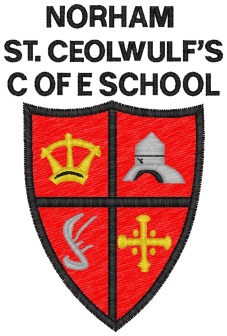 Collective Worship Overview 2018/19Each term, our Collective Worship has a Christian values theme which corresponds to the Roots and Fruits Collective Worship scheme.  During the week different people celebrate and lead Collective Worship including Ms Jones, Rev Kelsey and the Open the Book team from our village parish.  TermThemeAutumn 1ThankfulnessCelebrating: HarvestAutumn 2Trust
Celebrating: AdventSpring 1PerseveranceCelebrating: EpiphanySpring 2JusticeCelebrating: Lent and EasterSummer 1ServiceCelebrating: PentecostSummer 2TruthfulnessCelebrating: Trinity